交通安全教育相關宣導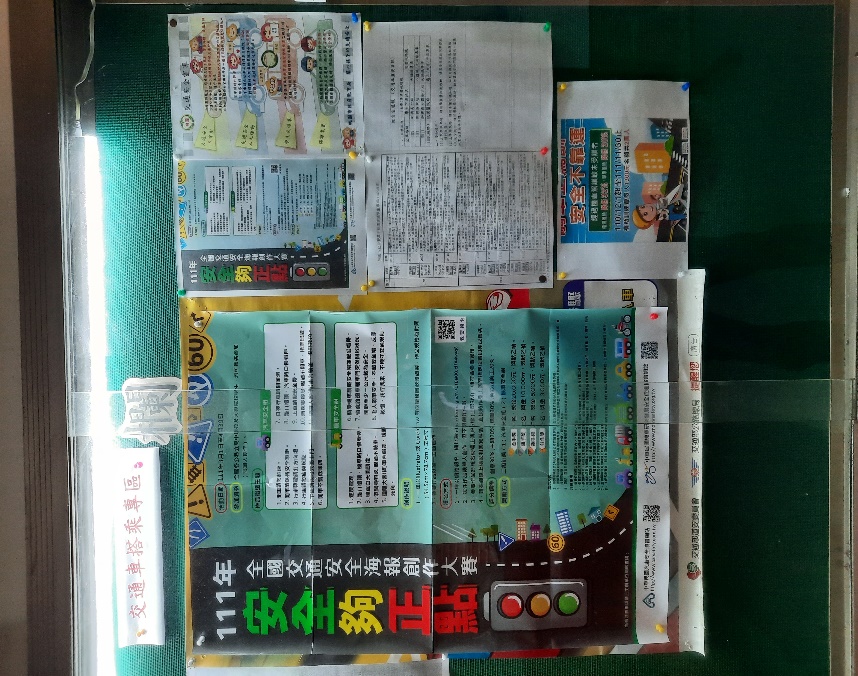 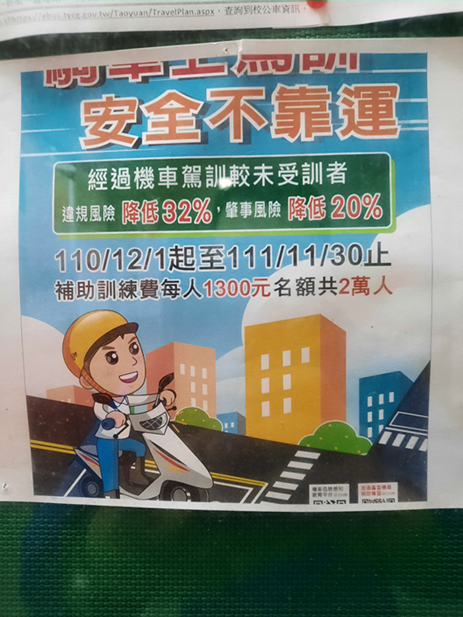 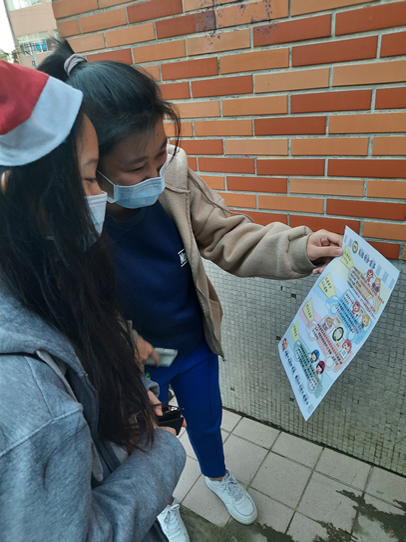 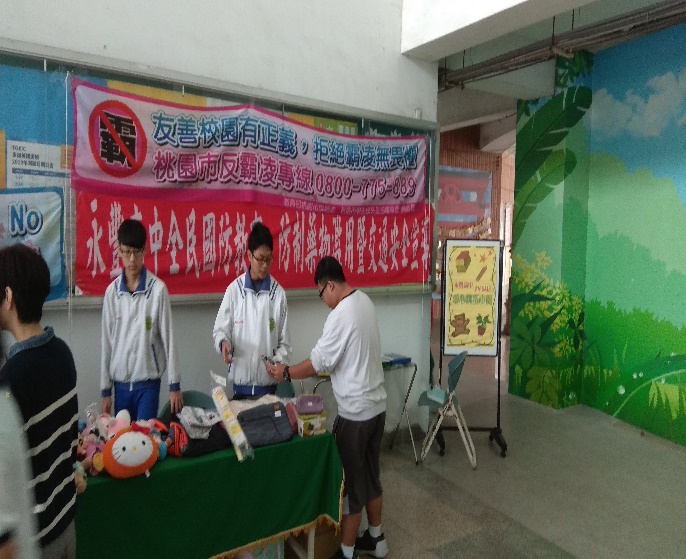 